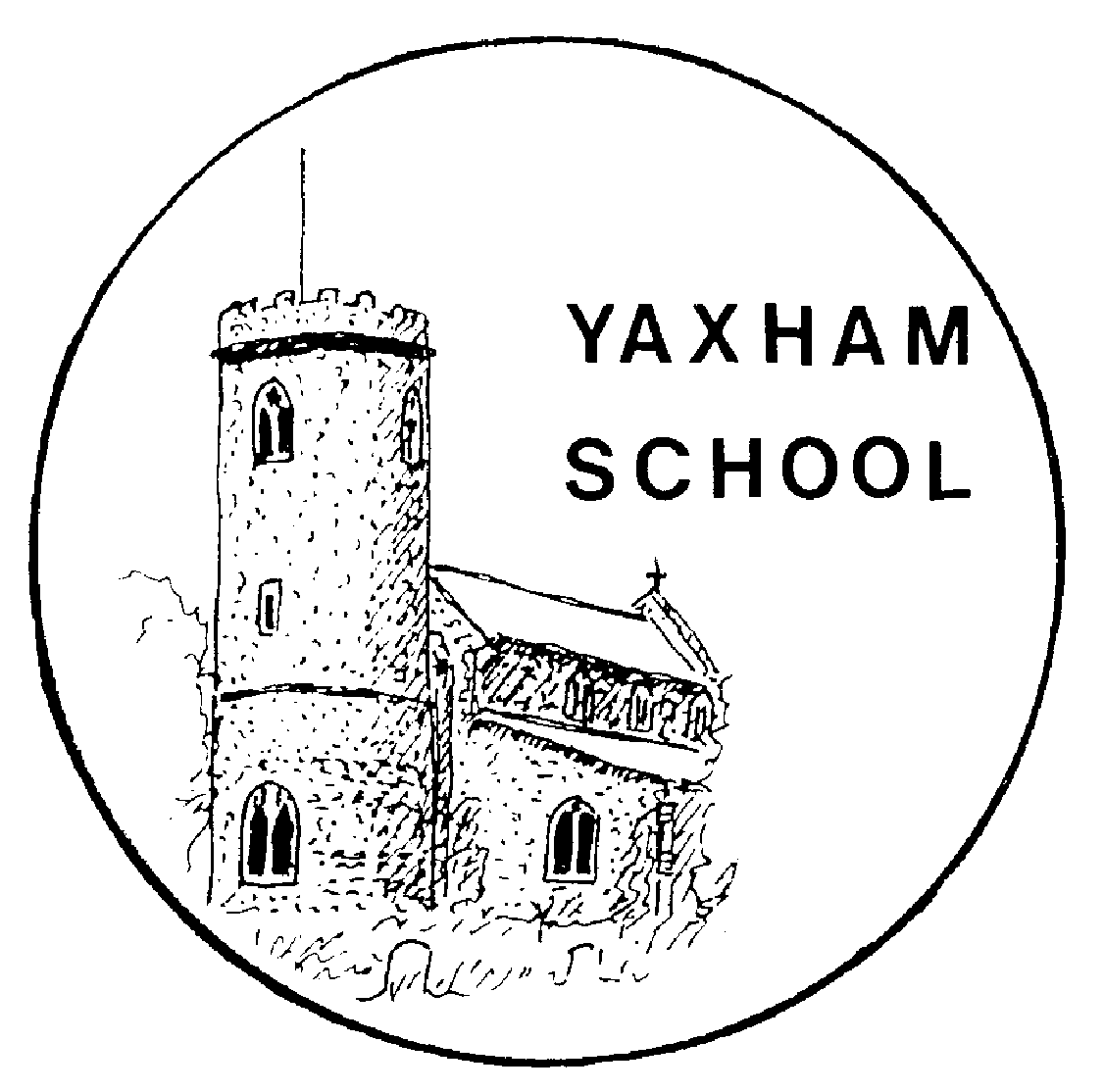 Emergency childcare provision during school closure due to coronavirusThis provision is in place only for the children of defined Key/Critical Workers and vulnerable pupils only if they are unable to find any other alternative childcare options and only for any hours or days of work between our opening times of 8.00 – 3.15. Please do not put your child/family/household at further risk by using this facility unless absolutely necessary and please do not put the health of our staff or the wider community at risk by using this facility or abusing it. Please think about others. If your job is not vital to the fight against the coronavirus, then please do not take up an emergency care place in our school. If both parents/carers are not in such a role, (or one parent in a single parent/carer household) then PLEASE do not take up this place. If staff become unwell because of their contact with children here, then we will have to close. If you, your child or anyone you have been in close contact with or lives in your family home has a temperature or cough, then you and your family will need to self-isolate for 14 days. Your child cannot attend the provision in this time. If children develop a temperature for whatever reason, you will have to come and collect them and they have to self-isolate with you at home for 14 days. This means you should not leave the house. This is also the case for any child with a cough, whatever the reason. We will not take risks in school for the sake of your child, your family, our staff and the wider community. Children will be put in isolation until they are collected. Prompt collection will be required. If your child attends the emergency childcare, you will need to abide by our conditions of use. We will keep places under review at all times, especially if staffing levels decrease through illness or self-isolation. This agreement must be given to the school on the first day of attending as requested in your previous communication.Please complete this for each child – although we hold some of this information at school, we realise that health needs may have changed and emergency contacts altered in light of the outbreak.CONDITIONS OF USE - PLEASE TICK EVERY BOX TO SHOW YOU HAVE READ AND AGREED. ProvisionHealth risksClothing/personal itemsMedication/IllnessChild’s name:Signed: 							(parent/carer name)Date:Please return this form to head@yaxham.norfolk.sch.uk Child’s Full NameMedical/Health NeedsMedication NeedsParent/Carer Name(s)Place of work and rolePlace of workRoleHours and days of work (If you have a variable shift pattern please share on a separate piece of paper)Place of workRoleHours and days of work (If you have a variable shift pattern please share on a separate piece of paper)Emergency telephone number(s)Work numberHome or mobile numberWork numberHome or mobile numberEmail address(es)Emergency contact detailsWe will telephone each of these people in turn if there is an emergency.If we can’t reach you, they may need to make a decision on your behalf about your child.We will telephone each of these people in turn if there is an emergency.If we can’t reach you, they may need to make a decision on your behalf about your child.Emergency contact details1)1)Emergency contact details2)2)Emergency contact details3)3)Emergency contact details4)4)StatementPlease tickI understand that the provision is EMERGENCY childcare. This is provided for staff critical to fighting the coronavirus or vulnerable children.I appreciate that should it become impossible to staff the provision due to staff illness or self-isolation, then the childcare will cease with immediate effect and that this may be with very little notice.  We will ensure that you are directed to apply for alternative provision as agreed with the Local Authority. This does not guarantee a space or a space close by. I will park outside of the school on the public road. I know I am not permitted to come into the car park. I will keep two metres away from other families waiting to come in. We will wait on the outside the school entrance. I will not enter the foyer unless it is empty. My child will enter the school alone through the main office door. I must wait outside on the playground and only one parent/carer should come to drop off or collectMy child must be wearing clean clothes daily and have washed their hands before they enter the building. I understand that no parent/carer will be allowed beyond the office door into the building To maintain my child’s place and ensure the safety of others I understand myself and my family must carry out social distancing. This means my children will be at home whenever they are not in the provision, unless it is for emergency medical provision or transferring between homes if shared parenting. StatementPlease tickI understand that the school and parents/carers need to undertake as stringent practice as possible to reduce the risks of transmission of the virus (and other illnesses).I understand that the provision is a supervisory childcare provision where my child will play and be in possible close contact with other children. The school is therefore unable to limit my child’s social contact with other children.I understand that the adults working in the school will try to maintain common sense in terms of social distancing whilst working with the children; however, they are caring for the children and therefore may work closer than 2 metres with them.I understand that whilst the school will endeavour to regularly clean the areas used and will engage in frequent hand washing, we are unable to guarantee a virus-free school. I will ensure that my child has high levels of hygiene and cleanliness to reduce risk of transmission.StatementPlease tickI will ensure that my child is wearing clean clothes every day to reduce the risk of transmission of the virus. They should bring indoor shoes/slippers, a coat and a water bottle. The water bottle should be washed thoroughly in hot soapy water every night or put through a dishwasher cycle. My child will bring a packed lunch if not having a school lunch. Unless my child gets free school meals (not Infant free school meals) I understand I have to pay £2.30 each day for a school packed lunch. My child will not bring any items to the school from home with them except necessary medication (handed to member of staff on arrival) and their packed lunch. StatementPlease tickI will not bring my child on to the premises if they have any symptoms of coronavirus or if anyone in the household has symptoms. This includes a temperature or a cough.  I will isolate my child and the whole household for 14 days if this is the case and will inform the school immediately.If my child has an underlying condition, such as asthma, I understand that the Government advice is they should stay away from others as the risk to their health is more serious than to others. Placing them in such a provision of this could have severe and life threatening consequences. If my child has medication for asthma, allergies or other conditions, I will ensure that they have the medication with them every day. I understand that this medication will come home every day (in case the school has to close without notice). It is my responsibility to ensure that the medication is in date.I understand that if my child needs any other form of medication, I will need to complete a ‘Medication Form’ (available from the school office). Administration of medication will need to be agreed by the Headteacher on the dayI will inform the member of staff on arrival if I have given my child any medication e.g. Calpol, before they come to the school. I understand that if my child becomes unwell during their time in the school, they will be immediately placed in isolation (in accordance with government guidance) and I will be contacted and asked to collect them as soon as possible).  I understand that if my child falls dangerously ill the staff will contact medical services as well as contacting me.